	Женева, 16 апреля 2014 годаУважаемая госпожа,
уважаемый господин,1	В дополнение к уведомлению AAP-28 БСЭ от 16 февраля 2014 и в соответствии с п. 6.2 Рекомендации A.8 (Дубай, 2012 г.) настоящим информирую Вас о том, что 15-я Исследовательская комиссия утвердила перечисленные ниже тексты на своем пленарном заседании, состоявшемся 4 апреля 2014 года.2	Названия текстов, которые были утверждены, приводятся ниже:−	Поправка 5 к Рекомендации МСЭ-Т G.993.5 (2010 г.) "Самоподавление FEXT (векторизация) для использования с приемопередатчиками VDSL2: Поправка 5 − Обмен идентификаторами приемопередатчиков в ходе инициализации";−	Поправка 1 к Рекомендации МСЭ-Т G.999.1 (2009 г.) "Интерфейс между уровнем канала связи и физическим уровнем для приемопередатчиков цифровой абонентской линии (ЦАЛ): Поправка 1 − Расширение для управления потоком в потоке данных в направлении от физического уровня к уровню канала связи через эталонную точку гамма";−	Рекомендации МСЭ-T G.9961 (пересмотренная) "Унифицированные высокоскоростные приемопередатчики для организации проводных домашних сетей – спецификация уровня канала передачи данных";−	Поправка 2 к Рекомендации МСЭ-Т G.9961 (2010 г.) "Унифицированные высокоскоростные приемопередатчики для организации проводных домашних сетей – спецификация уровня канала передачи данных: Поправка 2";−	Исправление 1 к Рекомендации МСЭ-Т G.9963 (2011 г.) "Унифицированные высокоскоростные приемопередатчики для организации проводных домашних сетей – спецификация системы с многими входами и многими выходами (MIMO): Исправление 1";−	Исправление 1 к Рекомендации МСЭ-Т G.9972 (2010 г.) "Механизм совместной работы приемопередатчиков в проводных домашних сетях: Исправление 1 − Пересмотренное определение категорий совместных систем".3	С имеющейся патентной информацией можно ознакомиться в онлайновом режиме на веб-сайте МСЭ-Т.4	Тексты предварительно опубликованных Рекомендаций будут в ближайшее время размещены на веб-сайте МСЭ-Т.5	Указанные тексты будут опубликованы МСЭ в самое ближайшее время.С уважением,Малколм Джонсон
Директор Бюро
стандартизации электросвязиБюро стандартизации 
электросвязи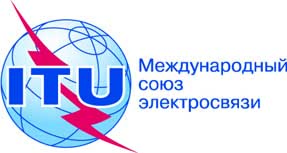 Осн.:Циркуляр 97 БСЭ
COM 15/GJ–	Администрациям Государств – Членов СоюзаТел.:
Факс:
Эл. почта:+41 22 730 5515
+41 22 730 5853
tsbsg15@itu.int Копии:–	Членам Сектора МСЭ-Т–	Ассоциированным членам МСЭ-Т–	Академическим организациям − Членам МСЭ-Т–	Председателю и заместителям Председателя 15-й Исследовательской комиссии–	Директору Бюро развития электросвязи–	Директору Бюро радиосвязиПредмет:Утверждение пересмотренных Рекомендаций МСЭ-Т G.9961; МСЭ-T G.993.5 (2010)/Попр. 5; МСЭ-T G.999.1 (2009)/Попр. 1; МСЭ-T G.9961 (2010)/Попр. 2; МСЭ-T G.9963 (2011)/Испр. 1 и МСЭ-T G.9972 (2010)/Испр. 1Утверждение пересмотренных Рекомендаций МСЭ-Т G.9961; МСЭ-T G.993.5 (2010)/Попр. 5; МСЭ-T G.999.1 (2009)/Попр. 1; МСЭ-T G.9961 (2010)/Попр. 2; МСЭ-T G.9963 (2011)/Испр. 1 и МСЭ-T G.9972 (2010)/Испр. 1